Answers: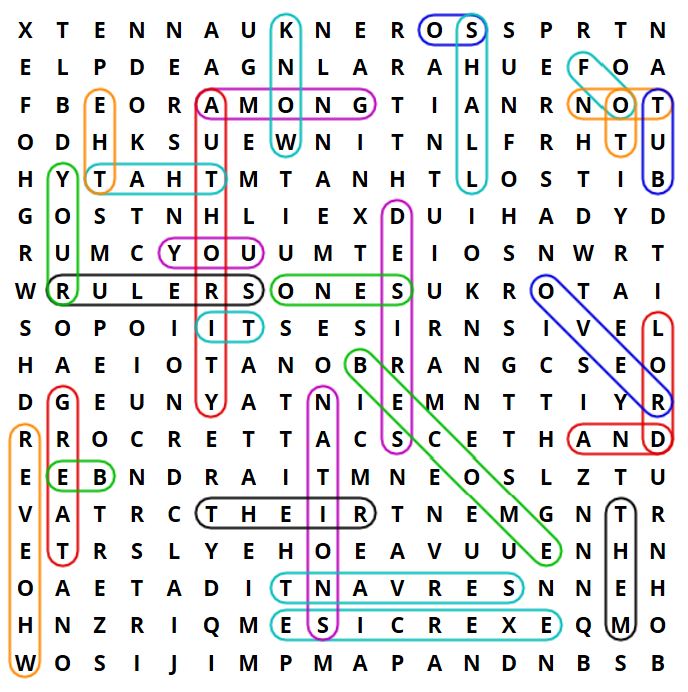 Matthew 20:25-26:25 But Jesus summoned them, and said, ‘You know that the rulers of the nations lord it over them, and their great ones exercise authority over them. 26  It shall not be so among you; but whoever desires to become great among you shall be your servant.’